Recruitment Poster Example – GREB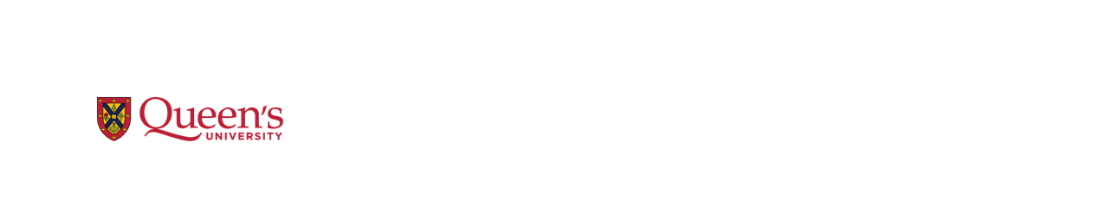 Participants Wanted for a Research Study“Factors Impacting Memory Recall”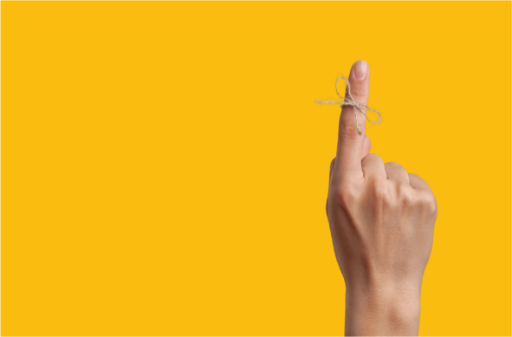 The Memory Lab in the Psychology Department at Queen’s University is looking for volunteers to complete a survey on memory to determine what factors may affect your ability to recall things such as: memories, names, or places. As a participant in this survey, you would be asked to recall some memories from your own life and answer a few questions about them using an online survey tool Qualtrics. If you are 18 years and older you are eligible to participate. The study will take approximately 10 minutes and you can complete it online.In appreciation of your time, you will receive a $5 Tim Hortons Gift Card.For more information or interested in participating please contact Dr. Jane Doe by Dec 1, 2023janedoe@queensu.ca / 613-533-6000 x 12345This study has received ethical approval by the Queen’s University General Research Ethics BoardVersion Date: YYYYMMMDD